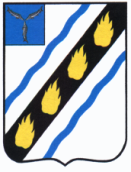 АДМИНИСТРАЦИЯСОВЕТСКОГО МУНИЦИПАЛЬНОГО  РАЙОНАСАРАТОВСКОЙ ОБЛАСТИПОСТАНОВЛЕНИЕот 26.09.2023  № 509р.п. СтепноеВ соответствии с  Федеральным законом Российской Федерации от  06.10.2003 № 131 - ФЗ «Об общих принципах организации местного самоуправления в Российской Федерации»,  постановлением администрации Советского муниципального района  от 21.06.2017 № 328 «Об утверждении Порядка принятия решений о разработке, формировании, реализации и оценки эффективности муниципальных программ Советского муниципального района Степновского муниципального образования», руководствуясь Уставом Советского муниципального района, администрация Советского муниципального района  ПОСТАНОВЛЯЕТ:1. Утвердить муниципальную программу «Социальная поддержка отдельных категорий граждан Советского муниципального района» согласно приложению.2. Настоящее постановление вступает в силу с 1 января 2024 года и подлежит официальному опубликованию в установленном порядке.Глава Советскогомуниципального района                                                                С.В. ПименовБогомолова С.И.5-05-54Приложение к постановлению             администрации  Советского муниципального районаот 26.09.2023 № 509МУНИЦИПАЛЬНАЯ ПРОГРАММА «Социальная поддержка отдельных категорий граждан Советского муниципального района»р.п. Степное2023 г.Паспортмуниципальной программы «Социальная поддержка отдельных категорий граждан Советского муниципального района»Раздел 1. Общая характеристика текущего состояниясоциально-экономического развитияв сфере реализации муниципальной программыНа современном этапе развития  общества реализация комплекса мер по обеспечению социальной поддержки пожилых граждан является одним из приоритетных направлений социальной политики района. Процесс старения населения и значительное увеличение численности пенсионеров обуславливают необходимость принятия мер, направленных как на усиление их социальной защищенности, так и на создание условий для их активного участия в жизни общества. В силу возрастных особенностей пожилым гражданам трудно адаптироваться к изменяющимся социально-экономическим условиям. Пожилые граждане нередко теряют ориентацию в современном социокультурном пространстве, затрудняются их социальные контакты, что имеет негативные последствия не только для них самих, но и для лиц их окружающих. В сфере охраны здоровья, социального, культурно -досугового, торгово-бытового обслуживания, физкультурно-оздоровительной работы недостаток внимания к нуждам пожилых людей приводит к ограничению их доступа к общественным благам и услугам.Повышение уровня и качества жизни пожилых граждан и других отдельных категорий граждан на основе усиления их социальной защиты, широкого предоставления социальных услуг и адресной помощи, совершенствования форм и видов социального обслуживания, способствующих нормальной жизнедеятельности поможет реализовать комплекс мер по обеспечению социальной поддержки пожилых граждан. Эффективное решение проблем пожилых граждан и других отдельных категорий граждан, имеющих межведомственный характер, возможно только в рамках специальных целевых программ.Раздел 2. Основные цели и задачи программыЦелью программы является:- повышение социальной защищенности отдельных категорий граждан Советского муниципального района.Для достижения поставленной цели необходимо решение следующих задач:- оказание адресной финансовой поддержки отдельным категориям граждан;- создание условий для активного участия граждан в общественной жизни.Раздел 3. Сроки и этапы реализации муниципальной программыРеализация программы осуществляется в 2024-2026 годах.Раздел 4. Перечень основных мероприятий муниципальной программы и целевых показателей (индикаторов)Перечень программных мероприятий  приведен в Приложении № 1 к настоящей муниципальной  программе.Перечень целевых показателей приведен в Приложении № 2 к настоящей муниципальной  программе.Раздел 5. Объем и источники финансового обеспечения муниципальной программыОбъем и источники финансового обеспечения муниципальной программы приведены в Приложении № 3 к настоящей муниципальной программе.Раздел 6. Ожидаемые результаты реализации муниципальной программыПрогнозируемые конечные результаты реализации программы предусматривают повышение социальной защищенности отдельных категорий граждан.Раздел 7. Система управления реализацией муниципальной программыКонтроль за ходом реализации программы осуществляет администрация Советского муниципального района   в соответствии с ее полномочиями, установленными законодательством.В ходе реализации Программы отдельные ее мероприятия в установленном порядке могут уточняться, а объемы финансирования корректироваться с учетом утвержденных расходов бюджета Советского муниципального района.Верно:Руководитель аппарата                                                            И.Е. Григорьева   Переченьосновных мероприятий муниципальной программы «Социальная поддержка отдельных категорий граждан Советского муниципального района»Сведенияо целевых показателях (индикаторах) муниципальной программы «Социальная поддержка отдельных категорий граждан Советского муниципального района»Сведения об объемах и источниках финансового обеспечения муниципальной программы«Социальная поддержка отдельных категорий граждан Советского муниципального района»                                                                                                                                                                                                                           (тыс. руб.)Об утверждении муниципальной программы «Социальная поддержка отдельных категорийграждан Советского муниципального района»Наименование муниципальной программы:Муниципальная программа «Социальная поддержка отдельных категорий граждан Советского муниципального района» (далее в тексте - программа).Муниципальная программа «Социальная поддержка отдельных категорий граждан Советского муниципального района» (далее в тексте - программа).Муниципальная программа «Социальная поддержка отдельных категорий граждан Советского муниципального района» (далее в тексте - программа).Муниципальная программа «Социальная поддержка отдельных категорий граждан Советского муниципального района» (далее в тексте - программа).Цель муниципальной программы:- повышение социальной защищенности отдельных категорий  граждан Советского муниципального района. - повышение социальной защищенности отдельных категорий  граждан Советского муниципального района. - повышение социальной защищенности отдельных категорий  граждан Советского муниципального района. - повышение социальной защищенности отдельных категорий  граждан Советского муниципального района. Задачи  программы:- оказание адресной финансовой поддержки отдельных категорий граждан;- создание условий для активного участия граждан в общественной жизни.- оказание адресной финансовой поддержки отдельных категорий граждан;- создание условий для активного участия граждан в общественной жизни.- оказание адресной финансовой поддержки отдельных категорий граждан;- создание условий для активного участия граждан в общественной жизни.- оказание адресной финансовой поддержки отдельных категорий граждан;- создание условий для активного участия граждан в общественной жизни.Сроки реализации муниципальной программы:2024 - 2026 годы 2024 - 2026 годы 2024 - 2026 годы 2024 - 2026 годы Ответственный исполнитель:- отдел экономики, инвестиционной политики и муниципальных закупок администрации Советского муниципального района - отдел экономики, инвестиционной политики и муниципальных закупок администрации Советского муниципального района - отдел экономики, инвестиционной политики и муниципальных закупок администрации Советского муниципального района - отдел экономики, инвестиционной политики и муниципальных закупок администрации Советского муниципального района Объемы финансового обеспечения муниципальной программы:расходы (тыс. руб.)расходы (тыс. руб.)расходы (тыс. руб.)расходы (тыс. руб.)Объемы финансового обеспечения муниципальной программы:Всего2024 год2025 год2026 годВсего в том числе:12 251,53 999,54 126,04 126,0местный бюджет3 820,01 268,01 276,01 276,0областной бюджет (прогнозно)8 431,52 731,52 850,02 850,0федеральный бюджет (прогнозно)0,00,00,00,0внебюджетные источники (прогнозно)0,00,00,00,0Ожидаемые конечные результаты реализации программы- повышение социальной защищенности отдельных категорий граждан- повышение социальной защищенности отдельных категорий граждан- повышение социальной защищенности отдельных категорий граждан- повышение социальной защищенности отдельных категорий гражданСистема  организации управления и контроля  за исполнением  программы- контроль за ходом реализации программы осуществляет администрация Советского муниципального района   в соответствии с ее полномочиями, установленными законодательством- контроль за ходом реализации программы осуществляет администрация Советского муниципального района   в соответствии с ее полномочиями, установленными законодательством- контроль за ходом реализации программы осуществляет администрация Советского муниципального района   в соответствии с ее полномочиями, установленными законодательством- контроль за ходом реализации программы осуществляет администрация Советского муниципального района   в соответствии с ее полномочиями, установленными законодательствомПриложение № 1 к муниципальной программе «Социальная поддержка отдельных категорий граждан Советского муниципального района»Наименование мероприятий  муниципальной программы:Ответственный исполнительСрокСрокНаименование мероприятий  муниципальной программы:Ответственный исполнительНачало реализацииОкончание реализацииОсновное мероприятие: «Социальная поддержка отдельных категорий граждан Советского муниципального района»Отдел экономики, инвестиционной политики и муниципальных закупок администрации Советского муниципального района20242026Ежемесячная денежная выплата по оплате жилых помещений и коммунальных услуг отдельным категориям граждан, проживающим и работающим  в сельской местности (медицинским работникам, в том числе пенсионерам)Отдел экономики, инвестиционной политики и муниципальных закупок администрации Советского муниципального района20242026Субсидия на оплату жилого помещения и коммунальных услугОтдел экономики, инвестиционной политики и муниципальных закупок администрации Советского муниципального района20242026Доплата к пенсиям муниципальным служащим Отдел экономики, инвестиционной политики и муниципальных закупок администрации Советского муниципального района20242026Оказание других видов социальной поддержкиОтдел экономики, инвестиционной политики и муниципальных закупок администрации Советского муниципального района20242026Приложение № 2 к муниципальной программе «Социальная поддержка отдельных категорий граждан Советского муниципального района»№п/пНаименованиеЕдиница измеренияЗначение показателей (индикаторов) по итогам реализации программыЗначение показателей (индикаторов) по итогам реализации программыЗначение показателей (индикаторов) по итогам реализации программы№п/пНаименованиеЕдиница измерения2024202520261Основное мероприятие: «Социальная поддержка отдельных категорий граждан Советского муниципального района»%1001001001.1.Ежемесячная денежная выплата по оплате жилых помещений и коммунальных услуг отдельным категориям граждан, проживающим и работающим  в сельской местности (медицинским работникам, в том числе пенсионерам)%1001001001.2.Субсидия на оплату жилого помещения и коммунальных услуг%1001001001.3.Доплата к пенсиям муниципальным служащим %1001001001.4.Оказание других видов социальной поддержки%100100100Приложение № 3 к муниципальной программе «Социальная поддержка отдельных категорий граждан Советского муниципального района»№п/пНаименованиеОтветственный исполнительИсточники финансового обеспеченияОбъемы финансового обеспечения, всегоВ том числе по годам реализации программыВ том числе по годам реализации программыВ том числе по годам реализации программы№п/пНаименованиеОтветственный исполнительИсточники финансового обеспеченияОбъемы финансового обеспечения, всего202420252026123456781Основное мероприятие: «Социальная поддержка отдельных категорий граждан Советского муниципального района»Отдел экономики, инвестиционной политики и муниципальных закупок администрации Советского муниципального районавсего в том числе:12 251,53999,54126,04 126,01Основное мероприятие: «Социальная поддержка отдельных категорий граждан Советского муниципального района»Отдел экономики, инвестиционной политики и муниципальных закупок администрации Советского муниципального районаместный бюджет3 820,01268,01276,01 276,01Основное мероприятие: «Социальная поддержка отдельных категорий граждан Советского муниципального района»Отдел экономики, инвестиционной политики и муниципальных закупок администрации Советского муниципального районаобластной бюджет (прогнозно)8 431,52731,52850,02 850,01Основное мероприятие: «Социальная поддержка отдельных категорий граждан Советского муниципального района»Отдел экономики, инвестиционной политики и муниципальных закупок администрации Советского муниципального районафедеральный бюджет (прогнозно)0,00,00,00,01Основное мероприятие: «Социальная поддержка отдельных категорий граждан Советского муниципального района»Отдел экономики, инвестиционной политики и муниципальных закупок администрации Советского муниципального районавнебюджетные источники (прогнозно)0,00,00,00,01.1.Ежемесячная денежная выплата по оплате жилых помещений и коммунальных услуг отдельным категориям граждан, проживающим и работающим  в сельской местности (медицинским работникам, в том числе пенсионерам)Отдел экономики, инвестиционной политики и муниципальных закупок администрации Советского муниципального районавсего в том числе:1 200,0400,0400,0400,01.1.Ежемесячная денежная выплата по оплате жилых помещений и коммунальных услуг отдельным категориям граждан, проживающим и работающим  в сельской местности (медицинским работникам, в том числе пенсионерам)Отдел экономики, инвестиционной политики и муниципальных закупок администрации Советского муниципального районаместный бюджет1 200,0400,0400,0400,01.1.Ежемесячная денежная выплата по оплате жилых помещений и коммунальных услуг отдельным категориям граждан, проживающим и работающим  в сельской местности (медицинским работникам, в том числе пенсионерам)Отдел экономики, инвестиционной политики и муниципальных закупок администрации Советского муниципального районаобластной бюджет (прогнозно)0,00,00,00,01.1.Ежемесячная денежная выплата по оплате жилых помещений и коммунальных услуг отдельным категориям граждан, проживающим и работающим  в сельской местности (медицинским работникам, в том числе пенсионерам)Отдел экономики, инвестиционной политики и муниципальных закупок администрации Советского муниципального районафедеральный бюджет (прогнозно)0,00,00,00,01.1.Ежемесячная денежная выплата по оплате жилых помещений и коммунальных услуг отдельным категориям граждан, проживающим и работающим  в сельской местности (медицинским работникам, в том числе пенсионерам)Отдел экономики, инвестиционной политики и муниципальных закупок администрации Советского муниципального районавнебюджетные источники (прогнозно)0,00,00,00,01.2.Субсидия на оплату жилого помещения и коммунальных услугОтдел экономики, инвестиционной политики и муниципальных закупок администрации Советского муниципального района всего в том числе:8 431,52 731,52 850,02 850,01.2.Субсидия на оплату жилого помещения и коммунальных услугОтдел экономики, инвестиционной политики и муниципальных закупок администрации Советского муниципального района местный бюджет0,00,00,00,01.2.Субсидия на оплату жилого помещения и коммунальных услугОтдел экономики, инвестиционной политики и муниципальных закупок администрации Советского муниципального района областной бюджет (прогнозно)8 431,52 731,52 850,02 850,01.2.Субсидия на оплату жилого помещения и коммунальных услугОтдел экономики, инвестиционной политики и муниципальных закупок администрации Советского муниципального района федеральный бюджет (прогнозно)0,00,00,00,01.2.Субсидия на оплату жилого помещения и коммунальных услугОтдел экономики, инвестиционной политики и муниципальных закупок администрации Советского муниципального района внебюджетные источники (прогнозно)0,00,00,00,01.3.Доплата к пенсиям муниципальным служащимОтдел экономики, инвестиционной политики и муниципальных закупок администрации всего в том числе:2 532,6839,6846,5846,51.3.Доплата к пенсиям муниципальным служащимОтдел экономики, инвестиционной политики и муниципальных закупок администрации местный бюджет2 532,6839,6846,5846,51.3.Доплата к пенсиям муниципальным служащимОтдел экономики, инвестиционной политики и муниципальных закупок администрации областной бюджет (прогнозно)0,00,00,00,012345678Советского муниципального районафедеральный бюджет (прогнозно)0,00,00,00,0Советского муниципального районавнебюджетные источники (прогнозно)0,00,00,00,01.4.Оказание других видов социальной поддержкиОтдел экономики, инвестиционной политики и муниципальных закупок администрации Советского муниципального районавсего в том числе:87,428,429,529,51.4.Оказание других видов социальной поддержкиОтдел экономики, инвестиционной политики и муниципальных закупок администрации Советского муниципального районаместный бюджет87,428,429,529,51.4.Оказание других видов социальной поддержкиОтдел экономики, инвестиционной политики и муниципальных закупок администрации Советского муниципального районаобластной бюджет (прогнозно)0,00,00,00,01.4.Оказание других видов социальной поддержкиОтдел экономики, инвестиционной политики и муниципальных закупок администрации Советского муниципального районафедеральный бюджет (прогнозно)0,00,00,00,01.4.Оказание других видов социальной поддержкиОтдел экономики, инвестиционной политики и муниципальных закупок администрации Советского муниципального районавнебюджетные источники (прогнозно)0,00,00,00,0